      LOYOLA COLLEGE (AUTONOMOUS), CHENNAI – 600 034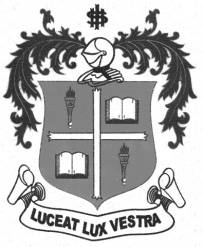     M.Sc. DEGREE EXAMINATION - MEDICAL SOCIOLOGY.THIRD SEMESTER – NOVEMBER 2012SO 3809 - BIO-MEDICAL ETHICS AND LAW               Date : 06/11/2012 	Dept. No. 	  Max. : 100 Marks    Time : 9:00 - 12:00                                                   SECTION-AAnswer the following in 30 words each:							      (10x2=20)What is Bio – medical ethics?How do you define right ethics?Explain Biological anthropology.Quality of life is believed to be equality of life – why?What is aminocentestis?Explain invitro –fertilization.Define Euthanasia.What do you mean by contraception?Explain stem -cell therapy.What is gene- therapy?SECTION-B Answer any FIVE of the following in about 300 words each:		                                (5x8=40)Explain the concept of justices.Discuss dignity of human life from religious perspective.Write a short note on paternalism.What are the various types of fertility enhancement methods?Discuss the elements of informed consent.Explain the natural family planning process.Autonomy is a form of personal liberty – Explain. 					SECTION – CAnswer any TWO of the following in 1000 words each:		                                          (2x20=40)What are the arguments of Abortion from pro-life and pro-choice perspective?Explain the various types of ethical theories in Bio-medical ethics.Euthanasia is an ordinary and extra –ordinary means of treatment - Discuss.Analyze the ethical issues and justification for organ transplantation.******